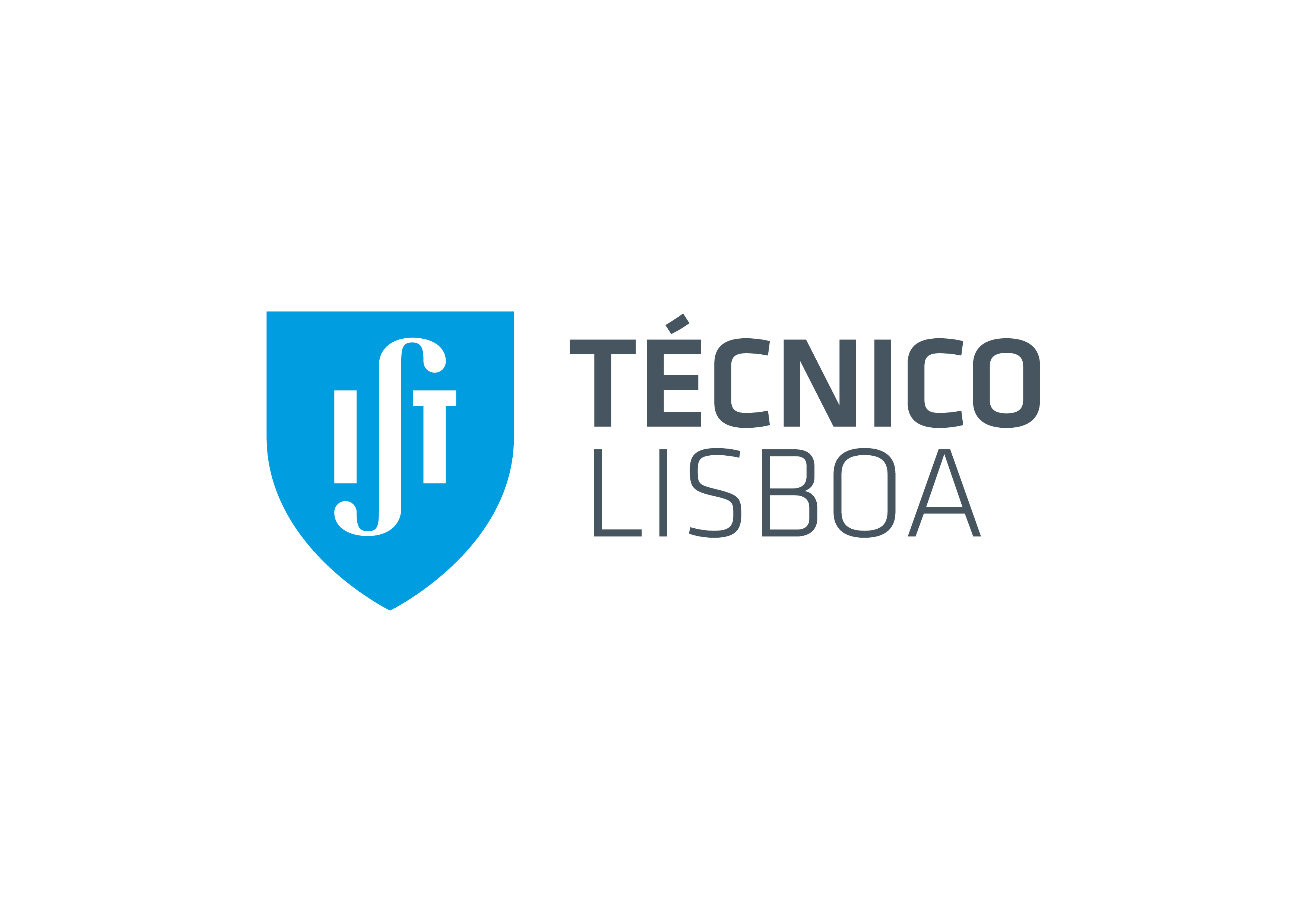 Prémio Maria de Lourdes Pintasilgo Formulário de CandidaturaData limite de entrega: 25 de Novembro 2016, às 12:00hCANDIDATA Nome:      Bilhete de Identidade / Cartão do Cidadão / Passaporte Nº:      Válido até [dd/mm/aa]:      Número de Identificação Fiscal:      Morada:      Localidade:          Código Postal:              País:      Contacto telefónico:      Email:       TESE DE MESTRADOTítulo:      Data da Discussão [dd/mm/aa]:          Classificação:      Curso:             Ramo/Área de Especialização:      Ano letivo em que se inscreveu pela 1ª vez na Dissertação:        Semestre: Orientador:                                                          Co-Orientador:           Outros membros do Júri: 	1.      2.      3.      ANEXAR:Cópia do Bilhete de Identidade/Cartão do Cidadão/Passaporte;Listagem das unidades curriculares efectuadas e respectiva classificação;Comprovativo da classificação da tese de mestrado;Curriculum vitae resumido;Tese de mestrado em ficheiro pdf sem restrições;Cópias de todas as publicações científicas com indicação explícita da data e local da publicação;Pareceres (opcional);Um relatório, de não mais do que 10 páginas descrevendo o trabalho da tese de mestrado, incluindo no início os seguintes elementos: título, área em que se insere o trabalho, entre três e seis palavras-chave que identifiquem o assunto. No texto deverão ser claramente identificadas as contribuições originais da autora bem como o potencial impacto do trabalho.Os documentos de candidatura devem preferencialmente ser inseridos num arquivo único (zip ou equivalente) com o nome premiomlp_primeironome_ultimonome.zip e enviados por mail para o endereço PremioMLP@tecnico.ulisboa.pt. No caso do arquivo ser de dimensão excessiva para envio por mail, poderá́ ser disponibilizado através de um local de armazenamento comum (pagina web da candidata, Dropbox ou equivalente) e ser enviada apenas o link de acesso.